MARZECCEL:       ZNAM  MAGICZNE  SŁOWA     I  JE   STOSUJĘ Stosuję słowa proszę, przepraszam, dziękuję Posługuję się pięknym słownictwem Odnoszę się do innych ludzi z szacunkiem Nie używam wulgaryzmów i nie przezywam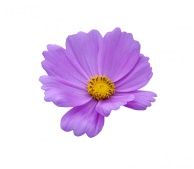 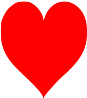 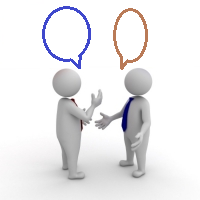 